Муниципальное общеобразовательное бюджетное учреждение«Средняя общеобразовательная школа №2» г.Тынды Амурской областиПОЛОЖЕНИЕо документах, подтверждающих обучение в муниципальном общеобразовательном  бюджетном учреждении «Средняя общеобразовательная школа №2», если форма документа не установлена закономОбщие положенияНастоящее Положение разработано на основании части 4 ст. 33 Федерального закона "Об образовании в Российской Федерации" №273-ФЗ  от 29.12.2012 Обучающиеся – это лица, осваивающие образовательные программы начального общего, основного общего или среднего общего образования.Выдача документов, подтверждающих обучение2.1. Обучающимся выдаются следующие документы, подтверждающие обучение:2.1.1. Справка об обучении в МОБУ СОШ №2, реализующем основные образовательные программы основного общего и (или) среднего общего образования не прошедшим итоговой аттестации или получившим неудовлетворительные результаты содержит следующие данные:фамилию, имя, отчество учащегося, дату рождения, в какой школе обучался, наименование учебных предметов, годовые и итоговые отметки, баллы по результатам итоговой аттестации. (Приложение 1)2.1.2. Справка о результатах государственной (итоговой) аттестации содержит следующие данные:фамилию, имя, отчество учащегося, дату рождения, в какой школе обучался, наименование учебных предметов, по которым проходил итоговую аттестацию, годовую отметку, результаты аттестации, итоговые результаты (Приложение 2).2.1.3. Справка об обучении в МОБУ СОШ №2, выдаваемая для предъявления в УПФР, содержит следующие данные:фамилию, имя, отчество учащегося, в каком классе обучается, в какой школе обучается, дата зачисления; предполагаемая дата окончания учебы (Приложение 3).2.1.4. Справка об обучении в МОБУ СОШ №2, выдаваемая для осуществления льготного проезда, содержит следующие данные:фамилию, имя, отчество учащегося, в каком классе обучается, в какой школе обучается, фотографию учащегося. (Приложение 4)2.1.5. Справка-подтверждения о зачислении в МОБУ СОШ №2 после предоставления необходимой документации, выдаваемая для предъявления в образовательное учреждение, из которого переводится обучающийся, содержит следующие данные:фамилию, имя, отчество учащегося, дату рождения, приказ о зачислении, в какую школу будет зачислен, в какой класс будет зачислен учащийся (Приложение 5).2.1.6. Справка об обучении в МОБУ СОШ №2, выдаваемая для предъявления на работу родителям (законным представителям), для предъявления в суд, органы опеки, МВД, вышестоящие органы образования и др., содержит следующие данные:фамилию, имя, отчество учащегося, дату рождения, в каком классе обучается, в какой школе обучается (Приложение 6).2.1.7. Справка об окончании ОО и получении аттестата с оценками содержит следующие данные:фамилию, имя, отчество учащегося, дату рождения, дату окончания школы, номер аттестата, наименования предметов, оценки (Приложение 7).2.1.8. Справка для предъявления в военный комиссариат содержит следующие данные:фамилию, имя, отчество учащегося, дату рождения, приказ о зачислении в МОБУ СОШ №2, дату зачисления, в каком классе обучается, в какой школе обучается (с указанием данных о государственной аккредитации), форму обучения, предполагаемый год окончания обучения (Приложение 8).2.1.9. Иные документы, подтверждающие обучение  в  МОБУ СОШ №2, осуществляющей образовательную деятельность,  в случаях, предусмотренных законодательством Российской Федерации или локальными нормативными актами.2.2.  Документы, подтверждающие обучение в МОБУ СОШ №2 выдаются учащимся, родителям (законным представителям) по устному требованию в течение трех календарных дней с момента требования.2.3.  Выдача справок, предусмотренных в п. 2.1.5., 2.1.7., 2.1.8., фиксируется в  журнале «Регистрации исходящей документации». Ответственность за выдачу  документов, подтверждающих обучениеОтветственный за выдачу документов, предусмотренных п.п. 2.1.3., 2.1.4., 2.1.5., 2.1.6., 2.1.7.,2.1.8.  настоящего положения  - секретарь учебной части МОБУ СОШ №2. Ответственные за выдачу  документов, предусмотренных п.п. 2.1.1., 2.1.2. настоящего положения  - заместитель директора  по учебно-воспитательной работе и секретарь учебной части МОБУ СОШ №2. Лица, осуществляющие выдачу документов несут ответственность за предоставление  недостоверных данных.						           Приложение № 1Утвержден								приказом Министерства образования и 								          науки Российской Федерации									от «30» января 2009 г. № 16Справка об обучении в МОБУ СОШ №2, реализующем основные общеобразовательные программы основного общего и (или) среднего общего образованияДанная справка выдана ________ПЕТРОВУ_________________________						(фамилия,__________________ИВАНУ   ИВАНОВИЧУ________________________					имя, отчество – при наличии)дата рождения «18» _сентября_ 1994 г. в том, что он (а) обучался (обучалась) в _Муниципальном общеобразовательном бюджетном учреждении ______________________________________________			(полное наименование образовательного учреждения_ «Средняя общеобразовательная школа №2» г.Тынды Амурской области_______________________					и его местонахождения)в _2012-2013__ учебном году в __12__классе и получил(а) по учебным предметам следующие отметки (количество баллов):Директор МОБУ СОШ №2                        _____________	_____И.Г. Кирпач______						          (подпись)			            (ФИО)Дата выдачи «26» июня 2013г.				регистрационный №___1____М.П.Приложение № 2СПРАВКА о результатах государственной (итоговой) аттестацииДанная справка выдана __ИВАНОВУ  ИВАНУ  ИВАНОВИЧУ    _______________(фамилия, имя, отчество)дата рождения «_18_»_____октября_____ _1997 г. в том, что он (а) обучался (обучалась) в _Муниципальном общеобразовательном бюджетном учреждении___________________________ 			(полное наименование образовательного учреждения_ «Средняя общеобразовательная школа №2» г.Тынды Амурской области_____________________					и его местонахождения)_____________________________________________________________________________и получил(а) по учебным предметам следующие отметки (количество баллов): Директор МОБУ СОШ №2                        _____________	_____И.Г. Кирпач______						          (подпись)			            (ФИО)Дата выдачи «__02__» __июля____ 2013_г. 			Регистрационный №______2________ (М.П.)Приложение № 3СПРАВКАДана ______ИВАНОВУ   ИВАНУ   ИВАНОВИЧУ__________Ученику (це) ___18 октября 1997_____года рождения в том, что ШТАМП 		       он (она) действительно обучается в 2013-2014 учебном году в      МОБУ		       _10А_классе МОБУ СОШ №2 г. Тынды с 01.09.2013г.          СОШ №2Г.Тынды 		       Предполагаемая дата окончания учебы 30.06.2015г.Справка дана для предъявления в УПФР.Директор МОБУ СОШ №2                        _____________	_____И.Г. Кирпач______						          (подпись)			            (ФИО)Приложение № 8        ШТАМП       МОБУ СОШ №2СПРАВКА	Выдана гражданину __ПЕТРОВУ  ИВАНУ  ПЕТРОВИЧУ__________							(фамилия, имя, отчество)__22  ноября  1195_ года рождения в том, что он в 2002г. поступил согласно приказу о зачислении №_104_ от «_30_»____августа____ _2003_г.   в образовательное учреждение среднего (полного) общего образования – 	           муниципальное общеобразовательное бюджетное учреждение 	      			полное наименование образовательного учреждения        «Средняя общеобразовательная школа №2» г.Тынды, имеющее государственную аккредитацию ___ОП 019992_ от 15.03.2012г.,____________________________________________________________указываются номер и дата выдачи _______свидетельство действительно по 15 марта 2024 года __________________________________                  свидетельства о государственной аккредитации, срок действия___Служба по контролю в области образования Амурской области________________________наименование органа, выдавшего свидетельствои в настоящее время обучается в __11А__классе по очной форме обучения.	Год окончания обучения в образовательном учреждении – 2014г.Справка дана для предъявления в военный комиссариат г.Тынды______________________________наименование военного комиссариатаДиректор МОБУ СОШ №2			И.Г. КирпачПРИНЯТОпедагогическим советомот  31.08.2013  годапротокол   №1УТВЕРЖДЕНОи введено в действиеприказом от  02.09.2013 года №147/1 -АХДДиректор МОБУ СОШ №2_____________ И.Г.Кирпач№п/пНаименование учебных предметовГодовая отметка за последний год обученияИтоговая отметкаОтметка, полученная на государственной (итоговой) аттестации или количество баллов по результатам ЕГЭ123451Русский язык3 (удовлетв.)2 (неуд.) / 24 балла2Литература 3 (удовлетв.)3 (удовлетв.)3Английский язык3 (удовлетв.)3 (удовлетв.)4Математика 3 (удовлетв.)2 (неуд.) / 20 баллов5Информатика и ИКТ3 (удовлетв.)3 (удовлетв.)6Обществознание 3 (удовлетв.)3 (удовлетв.)7История 3 (удовлетв.)3 (удовлетв.)8География 4 (хорошо)9Биология 3 (удовлетв.)3 (удовлетв.)10Физика 3 (удовлетв.)3 (удовлетв.)11Химия 3 (удовлетв.)4 (хорошо)№ п/п Наименование учебных предметов Годовая отметка за последний год обучения Результаты государственной (итоговой) аттестации Результаты государственной (итоговой) аттестации Итоговая отметкаКоличество балловОтметка1.Математика 336332.Русский язык383443.Обществознание 43144Приложение № 4ШТАМПМОБУСОШ №2г.ТындыСПРАВКАДана ____ИВАНОВОЙ  АННЕ  ИВАНОВНЕ_______ученику (це) ___3А___класса ___13.11.2004_____годарождения в том, что он (она) действительно обучаетсяв МОБУ СОШ №2 в 2013-2014 учебном году.Директор МОБУ СОШ №2  _____ _____И.Г. Кирпач___		                                        (подпись)                         (ФИО)ШТАМПМОБУСОШ №2          г. ТындыПриложение № 5СПРАВКА-ПОДТВЕРЖДЕНИЕдана __ИВАНОВОЙ  АННЕ  ИВАНОВНЕ   , 13.11.2004 года рождения в том, что она принята и зачислена в 3А класс МОБУ СОШ №2 г.Тынды Приказ о зачислении № 7-у  от 21.01.2013г.        Справка дана для предъявления по месту требования.Директор МОБУ СОШ №2  _____ 	_____И.Г. Кирпач___		                                   (подпись)                                       (ФИО)Приложение № 5СПРАВКА-ПОДТВЕРЖДЕНИЕдана __ИВАНОВОЙ  АННЕ  ИВАНОВНЕ   , 13.11.2004 года рождения в том, что она принята и зачислена в 3А класс МОБУ СОШ №2 г.Тынды Приказ о зачислении № 7-у  от 21.01.2013г.        Справка дана для предъявления по месту требования.Директор МОБУ СОШ №2  _____ 	_____И.Г. Кирпач___		                                   (подпись)                                       (ФИО)ШТАМПМОБУСОШ №2              г. ТындыШТАМПМОБУСОШ №2               Г.ТындыПриложение № 6СПРАВКАДана ____ИВАНОВОЙ  АННЕ  ИВАНОВНЕ_____________Ученику (це) _____13.11.2004_____  года рождения в том, что он (она) действительно обучается в  2013-2014  учебном году  в __3В__ классе МОБУ СОШ №2 г.ТындыДиректор МОБУ СОШ №2      _____ 	_____И.Г. Кирпач___		                                           (подпись)                                    (ФИО)Приложение № 7СПРАВКАдана ПЕТРОВУ  ПЕТРУ  ПЕТРОВИЧУ, 11.11.1975 года рождения, в том, что он действительно окончил в 1992 году 11 классов МОБУ СОШ №2 и получил  аттестат  о среднем образовании за номером А-887457 со следующими оценками:Приложение № 6СПРАВКАДана ____ИВАНОВОЙ  АННЕ  ИВАНОВНЕ_____________Ученику (це) _____13.11.2004_____  года рождения в том, что он (она) действительно обучается в  2013-2014  учебном году  в __3В__ классе МОБУ СОШ №2 г.ТындыДиректор МОБУ СОШ №2      _____ 	_____И.Г. Кирпач___		                                           (подпись)                                    (ФИО)Приложение № 7СПРАВКАдана ПЕТРОВУ  ПЕТРУ  ПЕТРОВИЧУ, 11.11.1975 года рождения, в том, что он действительно окончил в 1992 году 11 классов МОБУ СОШ №2 и получил  аттестат  о среднем образовании за номером А-887457 со следующими оценками:Директор МОБУ СОШ №2				    	И.Г. КирпачДиректор МОБУ СОШ №2				    	И.Г. КирпачДиректор МОБУ СОШ №2				    	И.Г. Кирпач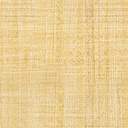 